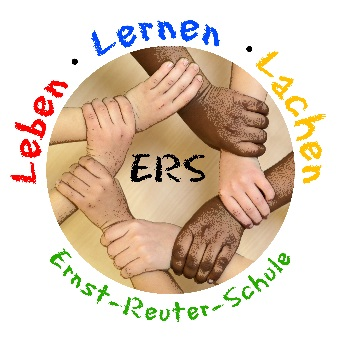 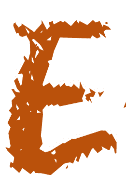 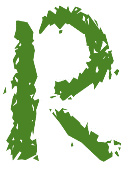 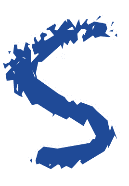     Grundschule ▪ Ganztagsschule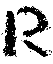 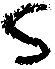     rnst-     euter-      chule ▪ Martin-Luther-Str. 25 ▪ 67454 Haßloch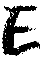 Tel.: 06324/935130	Fax: 06324/935142	E-Mail: ernst-reuter-schule@hassloch.de										Oktober 20203. Elternbrief
Liebe Eltern,
Liebe Erziehungsberechtigte,wir möchten Ihnen in dieser besonderen Zeit einige wichtige Informationen mitteilen:Corona und die kalte Jahreszeit
Zur Eindämmung des Infektionsgeschehens ist das Lüften unerlässlich – auch im Winter. Daran haben die Gesundheitsexpertinnen und -experten verschiedener Fachrichtungen wie Virologie, Hygiene, Kindermedizin, sowie das Umweltbundesamt, mit dem sich das Ministerium beraten hat, keinen Zweifel gelassen. Das Lüftungskonzept sieht im Winter keine dauerhaft offenen Fenster vor. Wichtig ist stattdessen, dass richtig und regelmäßig einige Minuten lang stoß- beziehungsweise quergelüftet wird, das bedeutet an unserer Schule alle 20 Minuten. Dabei sinkt die Raumtemperatur nur um wenige Grad und erwärmt sich anschließend wieder. Wir bitten darum, der Jahreszeit und dieser Situation angemessene Kleidung zu tragen bzw. mitzugeben (Zwiebellook). Gerne können Sie auch eine Decke mitgeben, die man sich zusätzlich über die Beine legen kann. 
Bei eingeschränktem Regelbetrieb mit Abstandsgebot
Falls es zum Szenario 2 kommen sollte, haben wir 
gemeinsam mit dem Schulelternbeirat festgelegt, dass trotz des geltenden Abstandsgebotes, d.h. es können immer nur max. 15 Schülerinnen und Schüler gleichzeitig unterrichtet werden, jeder Schüler täglich verkürzten Präsenzunterricht erhält, um eine konstante und verlässliche Lernsituation für alle zu schaffen. 
Gleichzeitig werden wir eine Notbetreuung für die Eltern anbieten, die außerhalb des Präsenzunterrichtes ihres Kindes keine andere Betreuungsmöglichkeit haben. Für die Kinder, die in der Ganztagsschule angemeldet sind, wird es ein entsprechendes Angebot bis 16.00 Uhr geben.

Mund-Nasen-Maske
Wir bitten Sie nochmals Ihren Kindern bitte mindestens 2 Masken täglich mitzugeben, sodass immer noch eine Reservemaske zur Verfügung steht. 
Für äußerste Notfälle stehen Notfallmasken bereit. Doch das sollte nicht zur Regel werden, täglich eine Maske in der Schule zu erhalten, da wir sonst gezwungen sind eine Gebühr für zusätzlich erhaltene Masken zu erheben.
Lehr- und Lernplattform – Moodle
Gemeinsam mit dem Schulelternbeirat haben wir beschlossen ein einheitliches System an unserer Schule für den Fernunterricht einzusetzen. Dazu erhalten Sie in den nächsten Tagen ein Informationsschreiben mit der Bitte sich im System „Moodle“ einzuschreiben. Es wurde landesweit eingeführt und alle datenschutzrechtlichen Bestimmungen berücksichtigt. 
Homepage
Bitte beachten Sie weiterhin unsere Homepage, hier finden Sie immer aktuelle Informationen, Elternbriefe und vieles mehr.Ferientermine für das Schuljahr 2020/2021Am Tag der Halbjahreszeugnisausgabe und am letzten Schultag vor den Sommerferien endet der Unterricht für alle Schülerinnen und Schüler bereits um 12:00 Uhr. Die Betreuung findet wie gewohnt statt.Mit freundlichen GrüßenNicole Ihrig				Thorsten Schneider		         Kollegium   Rektorin				        Konrektor				der ERSBeginn (1. Ferientag)Ende (letzter Ferientag)Herbstferien12.10.202023.10.2020Weihnachtsferien21.12.202003.01.2021beweglicher Ferientag15.02.2021---beweglicher Ferientag16.02.2021---beweglicher Ferientag17.02.2021---beweglicher Ferientag18.02.2021---Ausgleichstag für das Schulfest19.02.2021---Osterferien29.03.202106.04.2021beweglicher Ferientag14.05.2021---Pfingstferien25.05.202102.06.2021beweglicher Ferientag04.06.2021---Sommerferien19.07.202127.08.2021